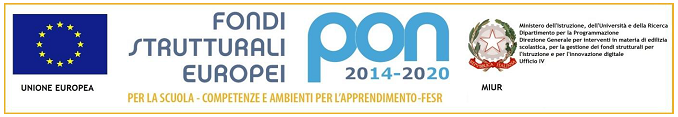 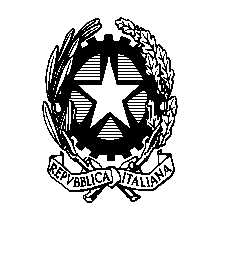 Ministero dell’istruzione, dell’università e della ricercaISTITUTO COMPRENSIVO “UBALDO FERRARI”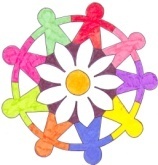 Via U. Ferrari 10 - 26022 CASTELVERDE (CR)Tel. 0372427005 – Fax 0372429495E-mail: info@iccastelverde.it – cric803006@istruzione.itVERBALE INCONTRO DI PROGETTAZIONE A CLASSI PARALLELE n.1Martedì 6 Settembre 2016Il giorno 6 Settembre 2016, alle ore 8.30, le insegnanti Laura Capelli, Anita Cremona, Rossella Renna, Annalisa Virgilio, si sono incontrate per la predisposizione delle prove di ingresso per le classi terze, con  riferimento alle discipline: italiano, storia, geografia. In considerazione di quanto concordato al termine dello scorso anno scolastico, le prove d’ingresso, strumento indispensabile per la stesura ragionata della progettazione, saranno valutate dalle insegnanti solo relativamente al raggiungimento/necessità di consolidare/ necessità di riproporre le abilità richieste in ingresso alla classe terza. Tale valutazione resta quindi uno strumento a disposizione degli insegnanti, non esplicitata in forma scritta sulle prove;  sarà invece presente una breve autovalutazione dell’alunno, relativamente alla sicurezza con cui ha svolto gli esercizi, eventuali difficoltà/incertezze, necessità di rivedere parte dei contenuti. I.C. di Castelverde – Scuole Primarie di Brazzuoli e di Castelverde – a.s. 2016/17Prove d’ingresso per la Classe 3^STORIAOBIETTIVI monitorati (prerequisiti)Riconoscere gli indicatori temporali (le parti della giornata, la settimana, i mesi , le stagioni).Misurare la durata di azioni ed eventi.Saper leggere l’orologio.Analizzare le fonti.Conoscere la causa e la conseguenza di un fatto.Tutte le prove vengono somministrate mediante schede (si vedano allegati), da completare in un tempo massimo di 4 ore.Le prove per gli alunni con disabilità o notevoli difficoltà di apprendimento subiranno adattamenti nei contenuti e nei tempi consentiti (si rimanda alla documentazione specifica delle classi).                 I prerequisiti delle prove verranno valutati utilizzando i termini: RAGGIUNTO (R) – DA CONSOLIDARE  ( C ) – NON RAGGIUNTO ( N R )come indicati nella Scheda di sintesi delle osservazioni, secondo la seguente valutazione:Prerequisito raggiunto: da 0 a 6 errori (prova superata).  Prerequisito da consolidare: da 7 a 8 errori (prova parzialmente superata).    Prerequisito non raggiunto: oltre gli 8 errori (prova non superata).    Gli alunni verranno invitati all’autovalutazione delle loro competenze secondo i seguenti descrittori:Sono soddisfatto, mi sento pronto per affrontare la terza.Dovrò ripassare meglio, (specifica che cosa):…………………Dovrò ripassare bene questi argomenti ………………                                                                                     Le insegnanti                                                           Anita Cremona, Rossella Renna, Annalisa VirgilioAlunno __________________ Cl. 3^___    data ________________PROVE D’INGRESSO DI STORIAGLI INDICATORI TEMPORALI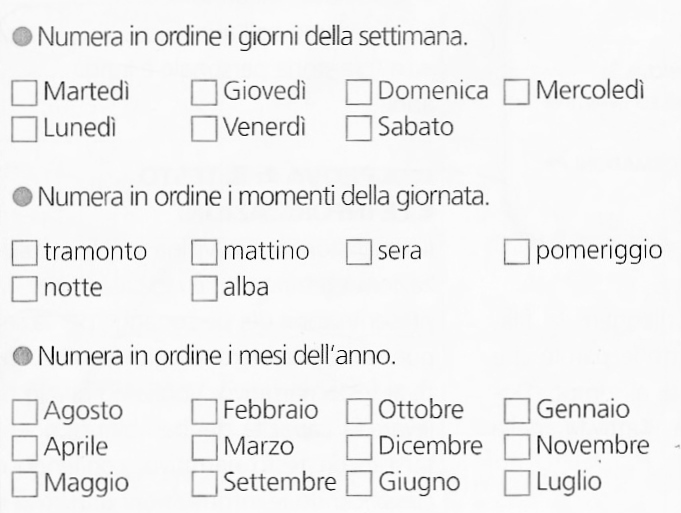 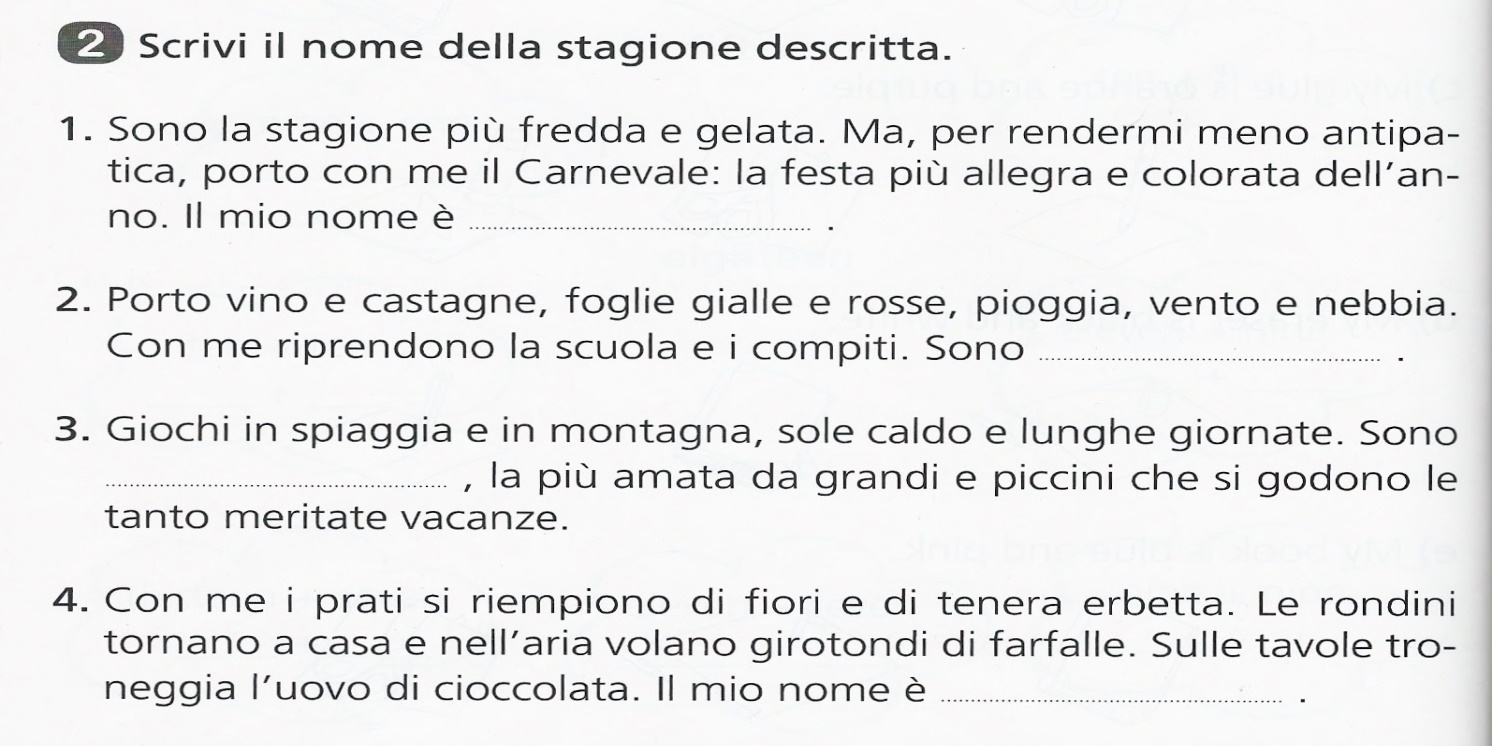 LA DURATA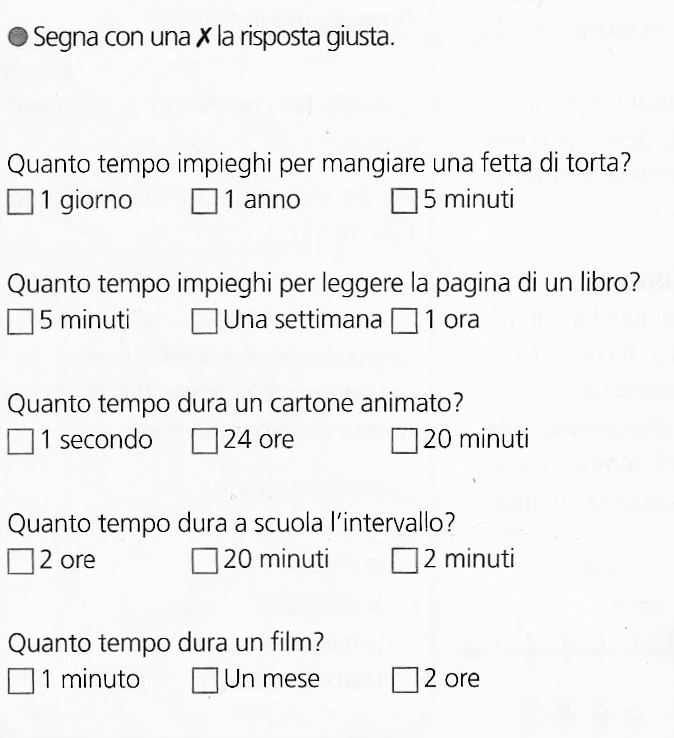 LEGGERE L’OROLOGIO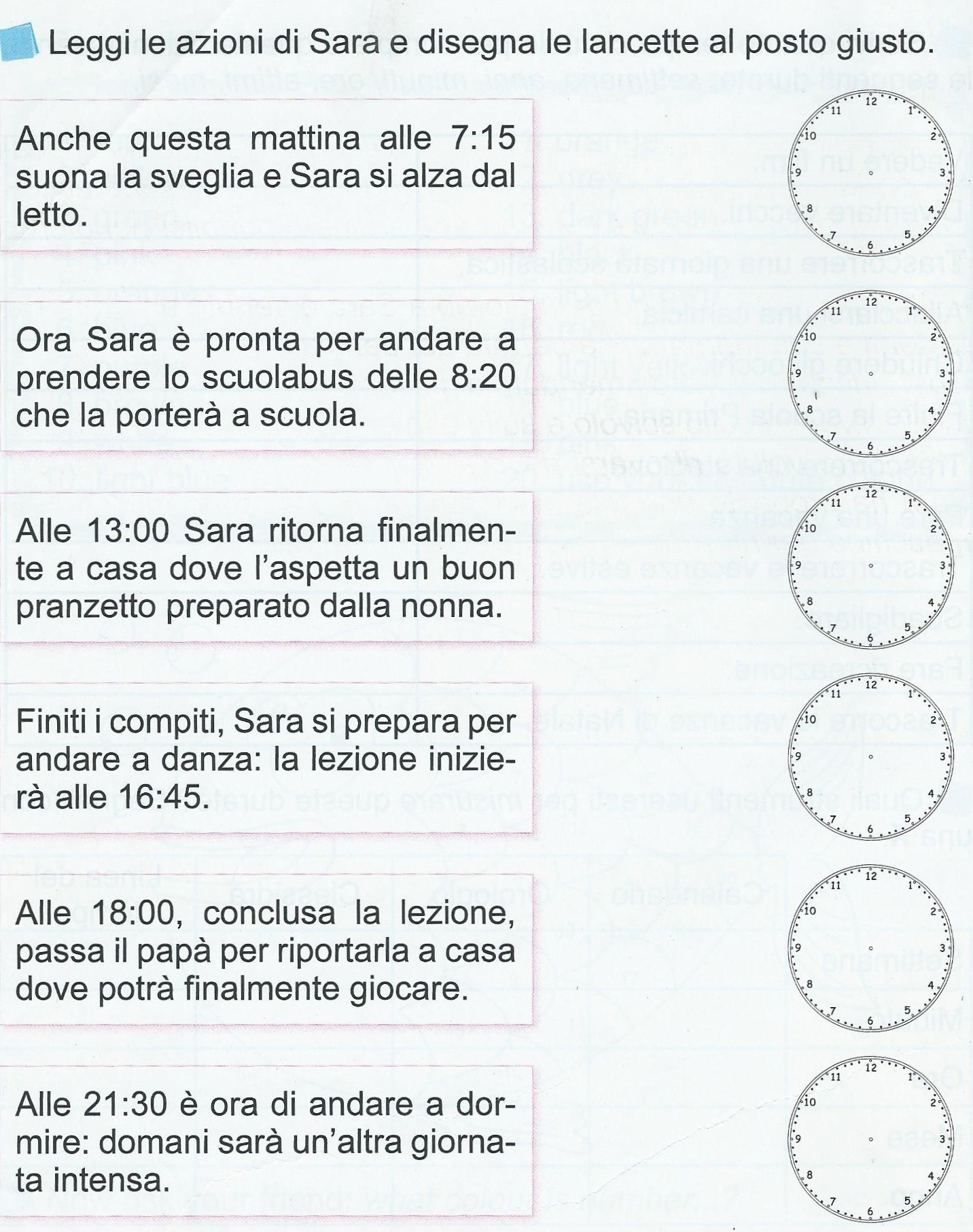 LA CAUSA E LA CONSEGUENZADistingui la causa e la conseguenza: ricopia le parti delle frasi nella colonna giusta:1) Ho tanta sete perciò mi preparo una spremuta.2) Non gioco più perché non rispetti le regole.3) Sono scivolata perché ho messo il piede sulla buccia di bananaLE FONTI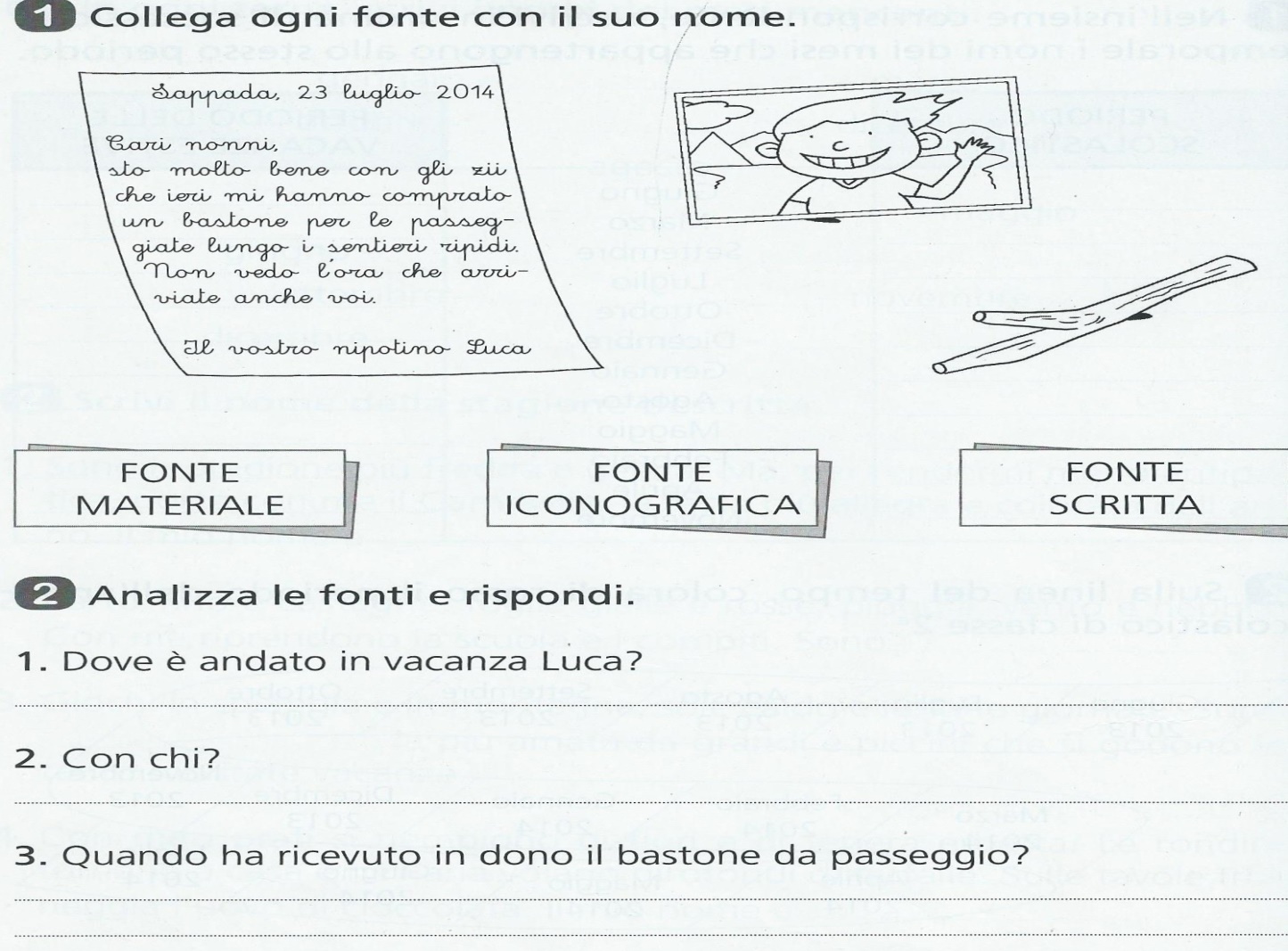 Alunno ______________________     Cl. 3^___                   data ________________AUTOVALUTAZIONEDopo avere terminato le prove rispondi alle seguenti domande. Sono soddisfatto, mi sento pronto per affrontare la terza.Dovrò ripassare meglio, (specifica che cosa): ………………………………………………………………………………………………………………………………………………………………………………………………………………………………………………………………………………………………………..Dovrò ripassare bene questi argomenti …………………………………………………………………………………………………………………………………………………………………………………………………………………………………………………………………………………………………………………………………………………………………………………………………………CAUSACONSEGUENZA